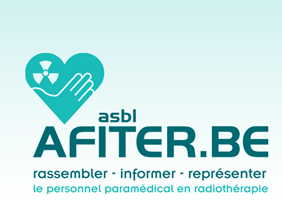 Formulaire d'inscription à la Journée de formation en radiothérapie GRANDE REGION.Date : samedi 24 novembre 2018 de 8h30-16h30.  Lieu : CEFOS  (Centre de Formation et de séminaires) 12, rue du Château L-5516 Remich Grand-Duché du Luxembourg. Nom	:  Prénom :  Numéro registre national :  Profession : 	Hôpital : Adresse mail :  Numéro de téléphone (privé) : Formule choisie :Etudiant [20 euros]Congrès seul [60 euros] ce prix ne comprend pas l’affiliation 2019 à l’AFITER.BE, FNIB (pour les infirmiers) et ESTRO RTT Alliance. Congrès + Affiliation [70 euros] ce prix comprend l’affiliation 2019 à l’AFITER.BE, FNIB (pour les infirmiers) et ESTRO RTT Alliance. Dans ce cas : veuillez nous communiquer votre adresse (afin de recevoir le magazine AGORA de la FNIB) : …………………………………………………………………………………………………………………………………………………….. Repas – veuillez préciser ci-dessous le type de repas que vous désirez Repas  normal / Repas  végétarienPaiement par virement sur le compte BE 53 0688 9998 8053 en mentionnant votre nom, prénom et « Inscription congrès 2018 » dans la communication du virement.